						June 27, 2014To:	Electric Distribution Companies with 60,000 residential customers or more and Natural Gas Distribution Companies with 100,000 residential customers or more Re:	USECP filing schedule and Independent Evaluation filing scheduleMajor natural gas and electric distribution utilities are directed by 52 Pa Code §54.74 and §62.4 to submit a triennial Universal Service and Energy Conservation Plan (Plan) every 3 years on a staggered schedule.  The original schedule, due to many factors, including mergers, appeals and other delays, is no longer effectively staggered.  Further, the Commission has previously confirmed a filing schedule only through 2016.  The attached chart establishes the filing schedule through 2020.  The new filing schedule provides time to process the Plans already filed with the Commission and, more appropriately, staggers future Plan filings for the nine major utilities to facilitate more timely reviews.  This schedule change also includes new filing dates for the six year independent evaluations.In addition to adjusting and extending the filing schedule, this Secretary Letter also acts as a partial, one time Commission waiver of the three year requirement set per 52 Pa Code §54.74 and §62.4.Plans in effect now but due to expire before the next new scheduled filing date will automatically remain in effect until a new Plan approval date.  As indicated in the chart, several companies which have already filed a proposed 3-year Plan will need to file an additional year for review.  Over the next years, as noted, some companies will need to propose Plans to cover a four year period to fit the new schedule, thereafter reverting to the usual three-year process.  Questions may be directed to Grace McGovern, gmcgovern@pa.gov.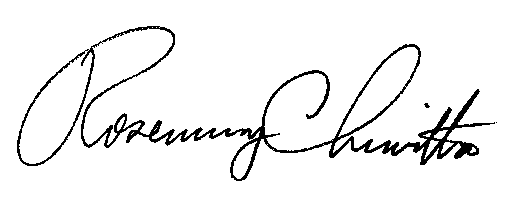 							Very truly yours,							Rosemary Chiavetta							SecretaryEnc.cc:	Kim Hafner, OALJ, khafner@pa.gov	Grace McGovern, BCS, gmcgovern@pa.gov	Joseph Magee, BCS, jmagee@pa.gov 	Louise Fink Smith, Law Bureau, finksmith@pa.govUSECP Filing Schedule through 2020Independent Evaluation Schedule through 2020Issued:  June 2014Contact:  Grace McGovern, PaPUC, BCS, 717-783-2067 or gmcgovern@pa.gov 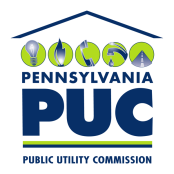  PUBLIC UTILITY COMMISSIONP.O. IN REPLY PLEASE REFER TO OUR FILEFuture Filing DateUtility / Plan years / EvaluationsOriginalFiling Date8/1/14 (2017)UGI Plan 2014-2016                 Add 20177/1/139/1/14 (2018)First Energy Plan  2015-2017   Add 20182/28/141/2/15 (2018)Columbia Plan 2015-2017        Add 20186/1/146/1/15 (2018)Peoples Plan 2015-2017          Add 20186/1/148/1/15  Duquesne Evaluation10/31/1510/1/15 PECO Plan 2016-20182/28/1510/1/15  PPL Evaluation 10/1/143/16/16Duquesne Plan 2017-20192/28/165/1/16PGW Plan 2017-2020 -- 4 years6/1/167/1/16PPL Plan 2017-20196/1/169/1/16  Equitable Plan 2017-20196/1/1611/1/16 NFG Plan 2017-2020 – 4 years6/1/162/1/17First Energy Evaluation10/31/164/1/17UGI Utilities Plan 2018-20207/1/166/1/17Columbia Evaluation11/1/1610/2/17Peoples Evaluation8/2/1612/1/17First Energy 2019-20211/2/18PECO Evaluation2/1/18Columbia Plan 2019-20217/1/18Peoples Plan 2019-202111/1/18PECO Plan 2019-20212/28/19Duquesne Plan 2020-20223/1/19NFG Evaluation4/1/19PGW Evaluation5/1/19Equitable Plan 2020-20228/1/19UGI Evaluation8/1/19PPL Plan 2020-202211/1/19NFG Plan 2021-20232/1/20PGW Plan 2021-20235/1/20UGI Plan 2021-2023 Plan